STUDENT EXCHANGE PROGRAMMESPartner University datasheet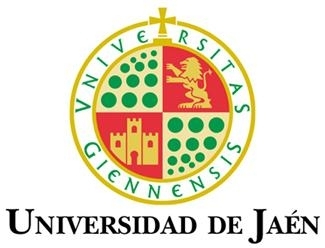 Name of UniversityUNIVERSIDAD DE JAÉNErasmus code – EUC numberE  JAEN01Websitewww.ujaen.esLink to course catalogue indexhttp://www.ujaen.es/serv/sga/automatricula/guia/GUIA201011/centros/centros.htmlAddress (postal)UNIVERSIDAD DE JAÉNSECCIÓN DE RELACIONES INTERNACIONALESEDIF. C2, 1ª PLANTACAMPUS DE LAS LAGUNILLAS S/N23071 JAÉNFax00 34 953212612E-mailsecrel@ujaen.esLLP Institutional Mobility CoordinatorSEBASTIÁN J. BRUQUE CÁMARAMOBILITY INTERNATIONAL OFFICE CONTACTSMOBILITY INTERNATIONAL OFFICE CONTACTSHead of SecretaryJOSEFA SÁNCHEZ MOCHALESTel: 00 34 953212711 fax: 00 34 953212612E-mail: jmochale@ujaen.esErasmus Bilateral AgreementsSEBASTIÁN J. BRUQUE CÁMARATel: 00 34 9532620  fax:  00 34 953213023E-mail: sbruque@ujaen.esErasmus Students  Mobility (LLP-SMS)DAVID PEÑAFUERTE RENDÓNTel:  00 34 953213479 fax: 00 34 953212612E-mail: dprendon@ujaen.esErasmus Teaching/Staff Mobility (LLP-STA-STT)DAVID PEÑAFUERTE RENDÓNTel:  00 34 953213479 fax: 00 34 953212612E-mail: dprendon@ujaen.es Non-Erasmus Students MobilityNIEVES MUÑOZ GARCÍATel: 00 34 953211938 fax:  00 34 953212612E-mail: mnmunoz@ujaen.esWeb site for incoming studentshttp://www.ujaen.es/serv/vicint/home/saludo.phpE-mail for nominations / web-site for applicationssecrel@ujaen.eshttps://www.ujaen.es/serv/vicint/home/secure/upload_application_f.phpDeadline for nominations/applications1st term : 31st May for non EU nationals30th June for EU nationals2nd term : 31st October for non EU nationals30th NovemberGeneral e-mail for enquiriessecrel@ujaen.esGENERAL INFORMATIONGENERAL INFORMATIONAcademic calendar1st term: From  26th September 2011 to 20th January 20122nd term: From 20th February to 8th JuneExamination periods1st term: From  21st January 2012 to 18th February 20122nd term: From 9th June 2012 to 11th July 2011Re-sit: From 3rd September 2012 to 20th September 2012Recommended arrival dates (probable dates)1st term: 20th September 20112nd term: 15th February 2012Language of coursesSpanishCourses taught in English available:Yes Nohttp://www.ujaen.es/serv/vicint/home/estext_home.php?subtitle=cinECTSYes No1 ECTS Credit = 1,25 UJA CreditsEXCHANGE RELATED INFORMATIONEXCHANGE RELATED INFORMATIONOrientation sessions for incoming students 1st term: First week of October2nd term: First week of MarchLanguage courses available to international students (dates, costs and/or web link)http://www.ujaen.es/serv/vicint/home/cursoIdiomas_home.phpLanguage / Certificates requirementsCompulsory  Not requested Recommended Level B1 HOUSING INFORMATIONHOUSING INFORMATIONIs there any assistance in finding off-campus campus housing?All incoming exchange students are offered the possibility of benefiting from the so-called UJA Buddy Program that connects international students with Spanish student volunteers in order for them to be able to receive support, orientation and help during their first days at UJAWeb site for housing information (if any)http://www.ujaen.es/serv/vicint/home/estext_est_home.php?idioma=en